Тема: «Freizeitaktivitäten»Фонетична розминка за підручником: Buscha A., Szita S. Begegnungen A2+. Leipzig: Schubert-Verlag, 2006. 238 S. впр. А4 стор. 37; впр. А6 стор.38.Актуалізація опорного лексичного матеріалу: впр. А1 стор. 36. (Buscha A., Szita S. Begegnungen A2+. Leipzig: Schubert-Verlag, 2006. 238 S.) + А10 стор.39.Виконання вправ на розвиток мовно-комунікативної компетентності: впр. А2, А3 стор. 37 (письмово), А5, А7 стор. 38.Формування лексико-граматичних навичок та умінь: Modalverben стор. 24 впр. А8 стор. 38; впр. А9 стор.39 (письмово); Формування мовленнєвої компетентності: А11, А12 стор.40 (усно).Домашнє завдання: Buscha A., Szita S. Begegnungen A2+. Leipzig: Schubert-Verlag, 2006. 238 S.Впр. А13  стор. 40; впр. А14 стор. 41 (письмово).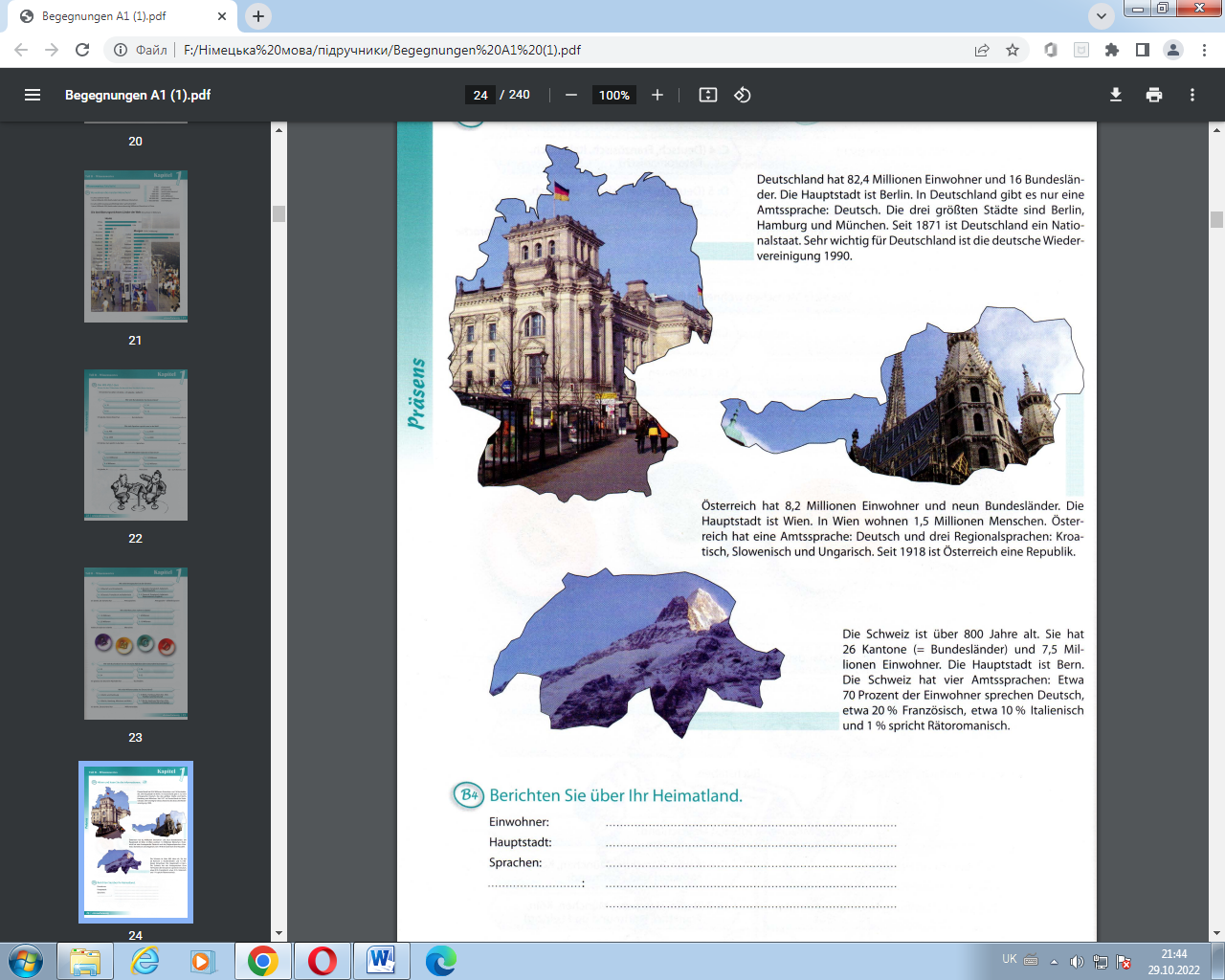 